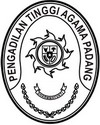 Nomor		: 0628/SEK.PTA.W3-A/RA1.8/II/2024                                   6 Februari 2024Lampiran	: Satu BerkasHal			: Usulan Revisi Anggaran DIPA 04 Ke-1 SP DIPA – 005.04.2.401901/2024Yth.	Kepala Kanwil Direktorat Jenderal Perbendaharaan Provinsi Sumatera Barat        Dasar HukumPeraturan Menteri Keuangan Nomor 62 Tahun 2023 tentang perencaan anggaran, pelaksanaan anggaran, serta akuntansi dan pelaporan keuangan;DIPA Petikan Satuan Kerja Pengadilan Tinggi Agama Padang Nomor: SP DIPA-005.04.2.401901/2024 tanggal 24 November 2023 kode digital stamp DS: 2928-3363-1032-2610;Bersama ini diusulkan Revisi Anggaran dengan rincian sebagai berikut:Tema revisi adalah perubahan rencana penarikan dan / atau rencana penerimaan dalam halaman III DIPA;Tata cara revisi adalah pergeseran anggaran dalam satu kegiatan dalam satu satker.Alasan/pertimbangan perlunya revisi :Alasan/pertimbangan yang menyebabkan dilakukan Revisi Anggaran adalah dari sisi perubahan kebijakan;Sebagai bahan pertimbangan berupa :Surat Pengantar Usulan Revisi AnggaranSurat Penyataan Tanggung Jawab Mutlak (STPJM) Kuasa Pengguna Anggaran Matrik perubahan (semula-menjadi);RKA-K/L sebelum dan sesudah RevisiFotocopy DIPA awal dan Petikan DIPA setelah Revisi;Demikian kami sampaikan, atas kerja samanya di ucapkan terima kasih.Kuasa Pengguna Anggaran,Ismail